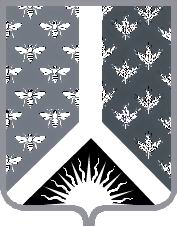                АДМИНИСТРАЦИЯ              НОВОКУЗНЕЦКОГО   МУНИЦИПАЛЬНОГО РАЙОНА 654041, г.Новокзнецк, ул. Сеченова, 25                  тел., факс 32-08-02АКТ № 7-21/ПЗО РЕЗУЛЬТАТАХ ПЛАНОВОЙ ПРОВЕРКИ ПО СОБЛЮДЕНИЮ ТРЕБОВАНИЙ ЗАКОНОДАТЕЛЬСТВА РОССИЙСКОЙ ФЕДЕРАЦИИ И ИНЫХ НОРМАТИВНЫХ ПРАВОВЫХ АКТОВ РОССИЙСКОЙ ФЕДЕРАЦИИ «04» октября 2021					       	                                            г. Новокузнецк1. Основание для проведения плановой проверки: В соответствии со статьей 99 Федерального закона РФ «О контрактной системе в сфере закупок товаров, работ, услуг для обеспечения государственных и муниципальных услуг» от 05.04.2013 г. № 44–ФЗ (далее по тексту Закон от 05.04.2013 г. №44-ФЗ), утвержденным планом проведения плановых проверок на второе полугодие 2021 года от 16.06.2021, а также распоряжением № 1589 от 23.08.2021г. «О проведении плановой проверки в отношении администрации Кузедеевского сельского поселения» управление бухгалтерского учёта и муниципального заказа администрации Новокузнецкого муниципального района проводит плановую документарную проверку.2. Цели плановой проверки:Предупреждение, выявление и недопущение нарушений законодательства РФ и иных нормативных правовых актов о контрактной системе в сфере закупок при осуществлении закупок для муниципальных нужд.3. Срок проведения плановой проверки субъекта: с 06.09.2021 по 01.10.2021.4. Проверяемый период: с  02.02.2020  по 31.12.2020.5. Предмет плановой проверки:Действия и (или) бездействия, осуществляемые администрацией Кузедеевского сельского поселения при планировании и осуществлении закупок товаров, работ, услуг для обеспечения государственных и муниципальных нужд.6. Должностные лица, уполномоченные на проведение плановой проверки:- руководитель плановой проверки – Федотова Наталья Ивановна – исполняющий обязанности начальника управления бухгалтерского учета и муниципального заказа администрации Новокузнецкого муниципального района;- уполномоченное лицо – Кокарева Ольга Алексеевна - заведующий сектором управления бухгалтерского учета и муниципального заказа администрации Новокузнецкого муниципального района.7. Субъект плановой проверки: Администрация Кузедеевского сельского поселения (ИНН/КПП 4252006287/425201001). Организационно-правовая форма – муниципальное казенное учреждение, форма собственности – муниципальная. Адрес местонахождения: Российская Федерация, 654250, Россия, Кемеровская область-Кузбасс, р-н Новокузнецкий, п.Кузедеево, ул.Ленинская, д.23. Фактический адрес: 654250, Кемеровская область-Кузбасс, р-н Новокузнецкий, п.Кузедеево, ул.Ленинская, д.23.8. Краткая характеристика проверяемой сферы:Местное самоуправление в Кузедеевском сельском поселении – форма осуществления народом своей власти, обеспечивающая в пределах, установленных Конституцией РФ, федеральными законами, а в случаях установленных федеральными законами- законами Кемеровской области, самостоятельное  и под свою ответственность решение населением непосредственно и (или) через органы местного самоуправления вопросов местного значения, исходя из интересов населения, с учетом исторических и иных местных традиций.Муниципальное образование «Кузедеевское сельское поселение» наделено статусом сельского поселения Законом Кемеровской области «О статусе и границах муниципальных образований».Территорию Кузедеевского сельского поселения составляют исторически сложившиеся земли населенных пунктов: п. Кузедеево, п. Балластный Карьер, с. Большая Сулага, п. Гавриловка, д. Крутая, с.Лыс, п. Новостройка, п. Осман, п. Подстрелка, п. Усть-Тала, п. Шартонка, с. Сары-Чумыш, с. Бенжереп 1-й, с. Бенжереп 2-й, п. Кандалеп, п. Килинск, п. Мунай, п. Урнас,  с. Шарово, п. Юла.Границы территории Кузедеевского сельского поселения установлены Законом Кемеровской области от 17.12.2004 № 104-ОЗ «О статусе и границах муниципальных образований».Административный центр поселения – поселок Кузедеево.Адрес местонахождения органов местного самоуправления муниципального образования: Новокузнецкий район, п.Кузедеево, ул.Ленинская, 23.Территория Кузедеевского сельского поселения входит в состав территории Новокузнецкого муниципального района.Администрация Кузедеевского сельского поселения - исполнительно-распорядительный орган местного самоуправления поселения. Администрация поселения обладает правами юридического лица и действует на основании общих  для организаций данного вида положений Федерального закона «Об общих принципа организации местного самоуправления в Российской Федерации» в соответствии с Гражданским кодексом Российской Федерации применительно к казенным учреждениям. Органы местного самоуправления поселения имеют право на:1) создание музеев поселения;2) участие в осуществлении деятельности по опеке и попечительству;3) создание условий для осуществления деятельности, связанной с реализацией прав местных национально-культурных автономий на территории поселения;4) участие в организации и осуществлении мероприятий по мобилизационной подготовке муниципальных предприятий и учреждений, находящихся на территории поселения;5) создание муниципальной пожарной охраны;6) создание условий для развития туризма;7) оказание поддержки общественным наблюдательным комиссиям, осуществляющим общественный контроль за обеспечением прав человека и содействие лицам, находящимся в местах принудительного содержания.8) оказание поддержки общественным объединениям инвалидов, а также созданным общероссийскими общественными объединениями инвалидов организациям в соответствии с Федеральным законом от 24 ноября 1995 года №181-ФЗ «О социальной защите инвалидов в Российской Федерации»;9) создание условий для организации проведения независимой оценки качества оказания услуг организациями в порядке и на условиях, которые установлены федеральными законами;10) предоставление гражданам жилых помещений муниципального жилищного фонда по договорам найма жилых помещений жилищного фонда социального использования в соответствии с жилищным законодательством.Органы местного самоуправления Кузедеевского сельского поселения в целях решения вопросов местного значения обладают следующими полномочиями:1) принятие Устава Кузедеевского сельского поселения и внесение в него изменений и дополнений, издание муниципальных правовых актов;2) установление официальных символов Кузедеевского сельского поселения;3) создание муниципальных предприятий и учреждений, осуществление финансового обеспечения деятельности муниципальных казенных учреждений и финансового обеспечения выполнения муниципального задания бюджетными и автономными муниципальными учреждениями, а также осуществление закупок товаров, работ, услуг для обеспечения муниципальных нужд;4) установление тарифов на услуги, предоставляемые муниципальными предприятиями и учреждениями, и работы, выполняемые муниципальными предприятиями и учреждениями, если иное не предусмотрено федеральными законами;5) организационное и материально-техническое обеспечение подготовки и проведения муниципальных выборов, местного референдума, голосования по отзыву депутата, голосования по вопросам изменения границ Кузедеевского сельского поселения, преобразования Кузедеевского сельского поселения;6) принятие и организация выполнения планов и программ комплексного социально-экономического развития Кузедеевского сельского поселения, а также организация сбора статистических показателей, характеризующих состояние экономики и социальной сферы Кузедеевского сельского поселения, и предоставление этих данных органам государственной власти;7) осуществление международных и внешнеэкономических связей в соответствии с федеральными законами;8) учреждение печатного средства массовой информации для опубликования муниципальных правовых актов, обсуждения проектов муниципальных правовых актов по вопросам местного значения, доведения до сведения жителей Кузедеевского сельского поселения официальной информации о социально-экономическом и культурном развитии Кузедеевского сельского поселения, о развитии ее общественной инфраструктуры и иной официальной информации;9) утверждение и реализация муниципальных программ в области энергосбережения и повышения энергетической эффективности, организация проведения энергетического обследования многоквартирных домов, помещения в которых составляют муниципальный жилищный фонд в границах муниципального образования, организация и проведение иных мероприятий, предусмотренных законодательством об энергосбережении и о повышении энергетической эффективности;10) разработка и утверждение программ комплексного развития систем коммунальной инфраструктуры Кузедеевского сельского поселения, программ комплексного развития транспортной инфраструктуры сельского поселения, программ комплексного развития социальной инфраструктуры сельского поселения;11) иными полномочиями в соответствии с ФЗ «Об общих принципах организации местного самоуправления в РФ» и настоящим Уставом.В проверяемом периоде при осуществлении закупок для муниципальных нужд Заказчиком выступала администрация Кузедеевского сельского поселения:- с 06.12.2019г. по настоящее время в лице главы  Н.Г. Вохмяниной, действующей на основании распоряжения администрации Кузедеевского сельского поселения от 06.12.2019 г. №184 л/с.В ходе аналитического мероприятия были выборочно проверены следующие документы: утвержденная аукционная документация, контракты, договоры и другие документы.9. В ходе контрольных мероприятий установлено следующее: 9.1. Организационное и нормативное обеспечение закупок у объекта проверки.9.1.1. Согласно ч.2 ст.38 Закона от 05.04.2013 г. №44-ФЗ в случае, если совокупный годовой объем закупок Заказчика в соответствии с Планом-графиком не превышает сто миллионов рублей и у Заказчика отсутствует контрактная служба, Заказчик назначает должностное лицо, ответственное за осуществление закупки или нескольких закупок, включая исполнение каждого контракта (далее – контрактный управляющий).  Контрактный управляющий осуществляет следующие функции и полномочия:- разрабатывает план закупок, осуществляет подготовку изменений для внесения в план закупок, размещают в единой информационной системе план закупок и внесенные в него изменения;- разрабатывает План-график, осуществляет подготовку изменений для внесения в План-график, размещает в единой информационной системе План-график и внесенные в него изменения;- осуществляет подготовку и размещение в единой информационной системе извещений об осуществлении закупок, документации о закупках и проектов контрактов;- обеспечивает осуществление закупок, в том числе заключение контрактов;- участвуют в рассмотрении дел об обжаловании результатов определения поставщиков (подрядчиков, исполнителей) и осуществляет подготовку материалов для выполнения претензионной работы и т.д.При запросе документов о назначении должностного лица, отвечающего за осуществление закупок администрации Кузедеевского сельского поселения по Закону от 05.04.2013 г. № 44-ФЗ, был предоставлено распоряжение № 66 от 01.09.2018г. «О назначении ответственного за осуществление закупок и исполнение контрактов Кузедеевского сельского поселения» где контрактным управляющим указана Сорокина Юлия Рифкатовна – главный специалист администрации Кузедеевского сельского поселения  (Приложение №1). 9.1.2. В соответствии с ч.6 ст. 38 Закона от 05.04.2013 № 44-ФЗ, работники контрактной службы, контрактный управляющий должны иметь высшее образование или дополнительное профессиональное образование в сфере закупок. В соответствии с ч.23 ст.112 Закона от 05.04.2013 № 44-ФЗ, до 01.01.2017г. работником контрактной службы или контрактным управляющим может быть лицо, имеющее профессиональное образование или дополнительное профессиональное образование в сфере размещения заказов на поставки товаров, выполнение работ, оказание услуг для государственных и муниципальных нужд.Кроме того, принцип профессионализма Заказчика заложен в ст.6 и ст.9 Закона от 05.04.2013 № 44-ФЗ. Так, согласно ст.9 Закона от 05.04.2013 № 44-ФЗ, контрактная система в сфере закупок предусматривает осуществление деятельности Заказчика на профессиональной основе, с привлечением квалифицированных специалистов, обладающих  теоретическими знаниями и навыками работы в сфере закупок. Заказчики принимают меры по поддержанию и повышению уровня квалификации и профессионального образования должностных лиц, занятых в сфере закупок, в том числе, путем повышения квалификации или профессиональной переподготовки в сфере закупок, в соответствии с законодательством РФ.Контрактный управляющий Сорокина Юлия Рифкатовна прошла профессиональную переподготовку в сфере закупок в период с 01.08.2020 по 30.09.2020, согласно регистрационного номера диплома № Д2021003570 от 02.02.2021 о профессиональной переподготовке от НОЧУ ДПО «Актион-МЦФЭР» (Приложение №2). 9.1.3. Согласно ч.2 ст.38 Закона от 05.04.2013 г. № 44-ФЗ в случае, если совокупный годовой объем закупок Заказчика в соответствии с Планом-графиком не превышает сто миллионов рублей и у Заказчика отсутствует контрактная служба, Заказчик назначает должностное лицо, ответственное за осуществление закупки или нескольких закупок, включая исполнение каждого контракта (далее – контрактный управляющий).  Контрактный управляющий осуществляет следующие функции и полномочия:- разрабатывает План-график, осуществляет подготовку изменений для внесения в План-график, размещает в единой информационной системе План-график и внесенные в него изменения;- осуществляет подготовку и размещение в единой информационной системе извещений об осуществлении закупок, документации о закупках и проектов контрактов;- обеспечивает осуществление закупок, в том числе заключение контрактов;- участвуют в рассмотрении дел об обжаловании результатов определения поставщиков (подрядчиков, исполнителей) и осуществляет подготовку материалов для выполнения претензионной работы и т.д.В нарушение ч.4 ст.38 Закона от 05.04.2013 г. № 44-ФЗ в должностной инструкции у Сорокиной  Юлии Рифкатовной указаны не все функции и полномочия (Приложение № 3). 9.1.4. Согласно ч.3 ст.94 Закона от 05.04.2013 № 44-ФЗ, Заказчик для проверки предоставленных поставщиком (подрядчиком, исполнителем) результатов, предусмотренных контрактом, в части их соответствия условиям контракта обязан провести экспертизу. Таким образом, проведение проверки предоставленных поставщиком (подрядчиком) предусмотренных контрактом результатов условиям контракта (п. 3 ст. 94 Федерального закона 44-ФЗ) является обязанностью Заказчика. Подпункт 1 п. 1 ст. 94 Закона от 05.04.2013 № 44-ФЗ также предусматривает, что приемка включает в себя проведение экспертизы.По состоянию на текущую дату у администрации Кузедеевского сельского поселения отсутствуют распорядительные документы о назначении ответственных за приемку товаров.Для обеспечения работы Заказчику необходимо издать приказ (распоряжение) о назначении ответственного лица за приемку товара.9.2. Анализ количества и объемов закупок объекта проверки за проверяемый период, в том числе в разрезе способов осуществления закупок (конкурентные способы, закупки у единственного поставщика (подрядчика, исполнителя), включая закупки до 600 тыс. рублей).Анализ закупок показал, что в проверяемом периоде администрация Кузедеевского сельского поселения осуществляла закупки неконкурентными способами (закупка у единственного поставщика) в соответствии с принципами Законодательства РФ о контрактной системе. За 2020 год администрация Кузедеевского сельского поселения заключила 135 договоров на общую сумму 10 389,4 тыс. руб. на основании п. 4 ч.1 ст. 93 Закона от 05.04.2013 г. № 44-ФЗ, согласно которого Заказчику предоставлено право на осуществление закупки товара, работы, услуги у единственного поставщика (подрядчика, исполнителя) на сумму, не превышающую шестисот тысяч рублей. Таким образом, выбранные Заказчиком неконкурентные способы определения поставщика  соответствуют требованиям законодательства РФ о контрактной системе. 9.2.1. В нарушение ч.2 ст.34 Закона от 05.04.2013 г. №44-ФЗ при заключении контрактов (договоров) у единственного поставщика (подрядчика, исполнителя) в соответствии с п.4 ч.1 ст.93 Закона от 05.04.2013 г. № 44-ФЗ не указывалось, что цена контракта является твердой и определяется на весь срок исполнения контракта.9.3. Оценка ведения объектом проверки Реестра контрактов.9.3.1. Частью 1 статьи 23 Закона от 05.04.2013 № 44-ФЗ определено, что идентификационный код закупки (далее - ИКЗ) должен указываться в: плане-графике, извещении о закупке, приглашении принять участие в определении поставщика, осуществляемом закрытом способе, документации о закупке, в контракте, а также в иных документах, предусмотренных 44-ФЗ, и обеспечивать взаимосвязь указанных документов. Однако, администрация Кузедеевского сельского поселения заключала в 2020 году контракты/договора без указания ИКЗ (Приложение № 4):- № ТЭ-078/20 от 20.01.2020 на сумму 789 538,68 руб.Данное нарушение содержит признаки административного правонарушения, предусмотренные ч.1 ст.7.32 КОАП РФ при заключении контракта по результатам определения поставщика (подрядчика, исполнителя) с нарушением объявленных условий определения поставщика (подрядчика, исполнителя) или условий исполнения контракта, предложенных лицом, с которым в соответствии с законодательством Российской Федерации о контрактной системе в сфере закупок заключается контракт, - влечет наложение административного штрафа на должностных лиц в размере 1 процента начальной (максимальной) цены контракта, но не менее 5 тыс. руб. и не более 30,0 тыс. руб., на юридических лиц в размере 1 процента начальной (максимальной) цены контракта, но не менее 50,0 тыс. руб. и не более 300,0 тыс. руб.9.3.2. В нарушение пп. 10,13 ч.2 ст.103 и ч.3 ст.103 Закона от 05.04.2013 г. № 44-ФЗ, администрация Кузедеевского сельского поселения  несвоевременно направлял информацию в Реестр контрактов на официальном сайте РФ в сети «Интернет» www.zakupki.gov.ru об исполнении контрактов:1) № 0139300027720000084 от 25.05.2020г. на сумму 2 150 000,00 руб., заключенного с ООО Гарант (Акт о приемке выполненных работ № 34 от 30.06.2020 на сумму 2 150 000,00 руб. принят главой администрации Кузедеевского сельского поселения 13.07.2020г., а размещен в единой информационной сети 24.07.2020г.);2) № 0139300027720000023 от 23.03.2020 на сумму 2 051 376,86 руб., заключенный с ООО Гефест (Акт о приемке выполненных работ № 1 от 31.03.2020 на сумму 114 052,17 руб. размещен в единой информационной системе 14.04.2020г.; Акт о приемке выполненных работ № 9 от 30.11.2020 на сумму 139 103,57 руб. размещен в единой информационной системе 17.12.2020г.; Акт о приемке выполненных работ № 10 от 31.12.2020 на сумму 205 137,69 руб. размещен в единой информационной системе 18.01.2021г.) (Приложение № 5).В соответствии с ч.2 ст.12 Закона от 05.04.2013 г. № 44-ФЗ ответственность за формирование информации и документов, за их полноту и достоверность несет должностное лицо, имеющее право действовать от имени Заказчика, электронной подписью которого подписаны соответствующие информация и документы. Данные нарушения содержат признаки административного правонарушения,  предусмотренные ч.2 ст.7.31 КОАП РФ, в соответствии с которой  непредставление, несвоевременное представление в федеральный орган исполнительной власти, орган исполнительной власти субъекта РФ, орган местного самоуправления, уполномоченные на ведение реестра контрактов, заключенных заказчиками информации (сведений) и (или) документов, подлежащих включению в такие реестры контрактов, если направление, представление указанных информации (сведений) и (или) документов являются обязательными в соответствии с законодательством РФ о контрактной системе в сфере закупок, или предоставление, направление недостоверной информации (сведений) и (или) документов, содержащих недостоверную информацию, - влечет наложение административного штрафа на должностных лиц в размере 20,00 тыс. руб.9.3.3. Согласно ч.13.1 ст.34 Закона от 05.04.2013 г. № 44-ФЗ срок оплаты заказчиком поставленного товара, выполненной работы (ее результатов), оказанной услуги, отдельных этапов исполнения контракта должен составлять не более тридцати дней, с даты подписания Заказчиком документа о приемке. В законодательстве нет понятия «банковский день», поэтому ч.13.1 ст.34 Закона от 05.04.2013 г. № 44-ФЗ надо соблюдать и в малых закупках. 30-дневный срок с момента приемки для расчета с поставщиком считают в календарных днях. Однако, администрация Кузедеевского сельского поселения в течение 2020 года заключала договора со сроком перечисления денежных средств на расчетный счет Исполнителя в течение 2-х, 3-х, 5-ти, 10-ти, 15-ти, 20-ти банковских дней с момента выставления счета на оплату (Приложение № 6):- договор № 103 от 22.07.2020 на сумму 120 000,00 руб.;- договор № б/н от 21.08.2020 на сумму 2 440,00 руб.;- договор № 2069651 от 08.10.2020 на сумму 32 915,10 руб.;- договор № 2067646 от 08.10.2020 на сумму 57 600,00 руб.;- договор № 02/10/2020 от 12.10.2020 на сумму 51 000,00 руб.;- договор № 04/10/2020 от 20.10.2020 на сумму 34 000,00 руб.;- договор № 21-10/20 от 20.10.2020 на сумму 55 000,00 руб.;- договор № 222/20 от 03.12.2020 на сумму 7 530,00 руб.;- договор № 02 от 10.12.2020 на сумму 3 850,00 руб.;- договор № 244/20 от 24.12.2020 на сумму 8 970,00.Данные нарушения содержат признаки административного правонарушения, предусмотренные ч.1 ст.7.32.5 КОАП РФ, в соответствии с которой  нарушение должностным лицом заказчика срока и порядка оплаты товаров (работ, услуг) при осуществлении закупок для обеспечения государственных и муниципальных нужд, в том числе неисполнение обязанности по обеспечению авансирования, предусмотренного государственным или муниципальным контрактом, - влечет наложение административного штрафа на должностных лиц в размере от 30,0 тыс. руб. до 50,0 тыс. руб.9.3.4. На коммерческих предложениях отсутствуют даты регистрационных входящих номеров (Приложение № 7):- извещение № 0139300027720000023 от 21.02.2020 на сумму 2 051 376,86 руб.;- извещение  № 0139300027720000084 от 21.04.2020 на сумму 2 940 620,00 руб.9.3.5. Оплата по следующим контрактам/договорам осуществлялась администрацией Кузедеевского сельского поселения с нарушением порядка и сроков, установленных такими контрактами/договорами:- срок оплаты по договору № 02.11.2020 от 02.11.2020 на сумму 145 077,00 руб. в течение  10 (десяти) рабочих дней после подписания акта выполненных работ, однако оплата по Акту №267 от 12.11.2020г. в сумме 145 077,00 руб. фактически осуществлялась Заказчиком 04.12.2020г.;- срок оплаты по договору № 04/10/2020 от 20.10.2020 на сумму 34 000,00 руб. в течение 10-ти рабочих дней после доставки Товара и подписания товарной накладной, однако оплата по Товарной накладной № 163 от 25.10.2020г. в сумме 34 000,00 руб. фактически осуществлялась Заказчиком 09.12.2020г.;- срок оплаты по договору № 21/20 от 12.10.2020 на сумму 300 000,00 руб. в течение 15-ти рабочих дней с момента подписания акта выполненных услуг заказчиком, однако оплата по Акту № 64 от 31.12.2020г. в сумме 98 000,00 руб. фактически осуществлялась Заказчиком 02.02.2021г.;- срок оплаты по договору № 02/10/2020 от 12.10.2020 на сумму 51 000,00 руб. в течение 10-ти  рабочих дней после доставки Товара и подписания товарной накладной, однако оплата по Товарной накладной № 162 от 25.10.2020г. в сумме 51 000,00 руб. фактически осуществлялась Заказчиком 09.12.2020г.;- срок оплаты по договору № 2067646 от 08.10.2020 на сумму 57 600,00 руб. в течение 10-ти рабочих дней после доставки Товара и подписания товарной накладной, однако оплата по УПД №145 от 19.10.2020г. в сумме 40 320,00 руб. фактически осуществлялась Заказчиком 12.11.2020г.;- срок оплаты по договору № 07.10.2020 от 07.10.2020 на сумму 30 260,00 руб. в течение 15 рабочих дней с даты, поставки Товара, однако оплата по УПД № 218 от 07.10.2020г. в сумме 30 260,00 руб. фактически осуществлялась Заказчиком 03.11.2020г.;- срок оплаты по договору № б/н от 05.10.2020 на сумму 150 000,00 руб. производится 15 рабочих дней с момента выставления и подписания Заказчиком акта выполненных услуг, однако оплата по Акту № 04 от 31.12.2020г. в сумме 60 000,00 руб. фактически осуществлялась Заказчиком 01.02.2021г.;- срок оплаты по договору № б/н от 28.09.2020 на сумму 250 000,00 руб. в течение 15 рабочих дней с момента выставления и подписания Заказчиком акта выполненных услуг, однако оплата по Акту № 05 от 31.12.2020г. в сумме 115 050,00 руб. фактически осуществлялась Заказчиком 11.02.2021г.;- срок оплаты по договору № 09/09-2020 от 14.09.2020 на сумму 200 200,00 руб. в течение 15 (пятнадцати) дней с момента выставления и подписания Заказчиком акта выполненных услуг, однако оплата по УПД № 74 от 31.12.2020г. в сумме 60 200,00 руб. фактически осуществлялась Заказчиком 01.02.2021г.;- срок оплаты по договору № 08/09-2020 от 07.09.2020 на сумму 200 200,00 руб. в течение 15 (пятнадцати) дней с момента выставления и подписания Заказчиком акта выполненных услуг, однако оплата по УПД № 75 от 31.12.2020г. в сумме 90 300,00 руб. фактически осуществлялась Заказчиком 02.02.2021г.;- срок оплаты по договору № 07/08-2020 от 24.08.2020 на сумму 99 400,00 руб. в течение 15 (пятнадцати) дней с момента выставления и подписания Заказчиком акта выполненных услуг, однако оплата по УПД № 58 от 15.09.2020г. в сумме 99 400,00 руб. фактически осуществлялась Заказчиком 09.10.2020г.;- срок оплаты по договору № б/н от 21.08.2020 на сумму 2 440,00 руб. в течение трех банковских дней путем перечисления денежных средств на расчетный счет Исполнителя, однако оплата по УПД № МЕХ-00001306 от 03.09.2020г. в сумме 2 440,00 руб. фактически осуществлялась Заказчиком 22.09.2020г.;- срок оплаты по договору № 20/20 от 17.08.2020 на сумму 300 000,00 руб. в течение 15-ти рабочих дней с момента подписания акта выполненных услуг Заказчиком, однако оплата по Акту № 65 от 31.12.2020г. в сумме 120 400,00 руб. фактически осуществлялась Заказчиком 02.02.2021г.;- срок оплаты по договору № 09/20 от 10.08.2020 на сумму 300 000,00 руб. в течение 15-ти рабочих дней с момента подписания акта выполненных услуг Заказчиком, однако оплата по Акту № 15 от 31.12.2020г. в сумме 99 000,00 руб. фактически осуществлялась Заказчиком 02.02.2021г.;- срок оплаты по договору № 19/20 от 10.08.2020 на сумму 200 000,00 руб. в течение 15-ти рабочих дней с момента подписания акта выполненных услуг Заказчиком, однако оплата по Акту № 66 от 31.12.2020г. в сумме 95 000,00 руб. фактически осуществлялась Заказчиком 03.02.2021г.;- срок оплаты по договору № 07/20 от 03.08.2020 на сумму 100 000,00 руб. в течение 15-ти рабочих дней с момента подписания акта выполненных услуг Заказчиком, однако оплата по Акту № 13 от 31.12.2020г. в сумме 47 000,00 руб. фактически осуществлялась Заказчиком 02.02.2021г.;- срок оплаты по договору № 04-07/20 от 27.07.2020 на сумму 100 000,00 руб. в течение 15 (пятнадцати) дней после подписания акта выполненных работ и получения счет-фактуры, однако оплата по Акту № 41 от 31.08.2020г. в сумме 99 200,00 руб. фактически осуществлялась Заказчиком 17.09.2020г.;- срок оплаты по договору № 18/341/20 от 08.07.2020 на сумму 62 400,00 руб. в срок до 30 (тридцатого) числа месяца, следующего за расчетным месяцем, однако оплата по Акту №00002677 от 31.12.2020г. в сумме 9 490,00 руб. фактически осуществлялась Заказчиком 16.02.2021г., оплата по Акту  № 00002028 от 05.10.2020г. в сумме 10 270,00 руб. фактически осуществлялась Заказчиком 16.02.2021г. (Приложение № 8).Данные нарушения содержат признаки административного правонарушения, предусмотренные ч.1 ст.7.32.5 КОАП РФ, в соответствии с которой  нарушение должностным лицом заказчика срока и порядка оплаты товаров (работ, услуг) при осуществлении закупок для обеспечения государственных и муниципальных нужд, в том числе неисполнение обязанности по обеспечению авансирования, предусмотренного государственным или муниципальным контрактом, - влечет наложение административного штрафа на должностных лиц в размере от 30,0 тыс. руб. до 50,0 тыс. руб.10. Результаты и рекомендации по контролю в сфере закупок товаров, работ, услуг для обеспечения муниципальных нужд администрации Кузедеевского сельского поселения.10.1.Выдать предписание администрации Кузедеевского сельского поселения об устранении нарушений, указанных в настоящем акте проверки.10.2. В целях исключения в дальнейшем нарушений требований законодательства Российской Федерации и иных нормативных правовых актов о контрактной системе в сфере закупок товаров, работ, услуг для обеспечения государственных и муниципальных нужд, обеспечения эффективного и рационального использования бюджетных средств следует:- строго руководствоваться положениями Федерального закона от 05.04.2013 № 44-ФЗ «О контрактной системе в сфере закупок товаров, работ, услуг для обеспечения государственных и муниципальных нужд» и иными нормативными правовыми актами о контрактной системе;- повысить ответственность должностных лиц за соблюдение законодательства РФ при осуществлении закупок;- проанализировать выявленные проверкой нарушения законодательства РФ и иных нормативных правовых актов о контрактной системе и принять дополнительные меры по недопущению их в дальнейшей работе.